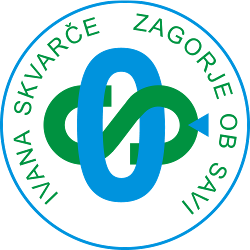 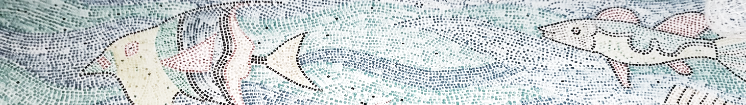 LETNO POROČILOOSNOVNE ŠOLE IVANA SKVARČE ZAGORJE OB SAVIZA LETO 2018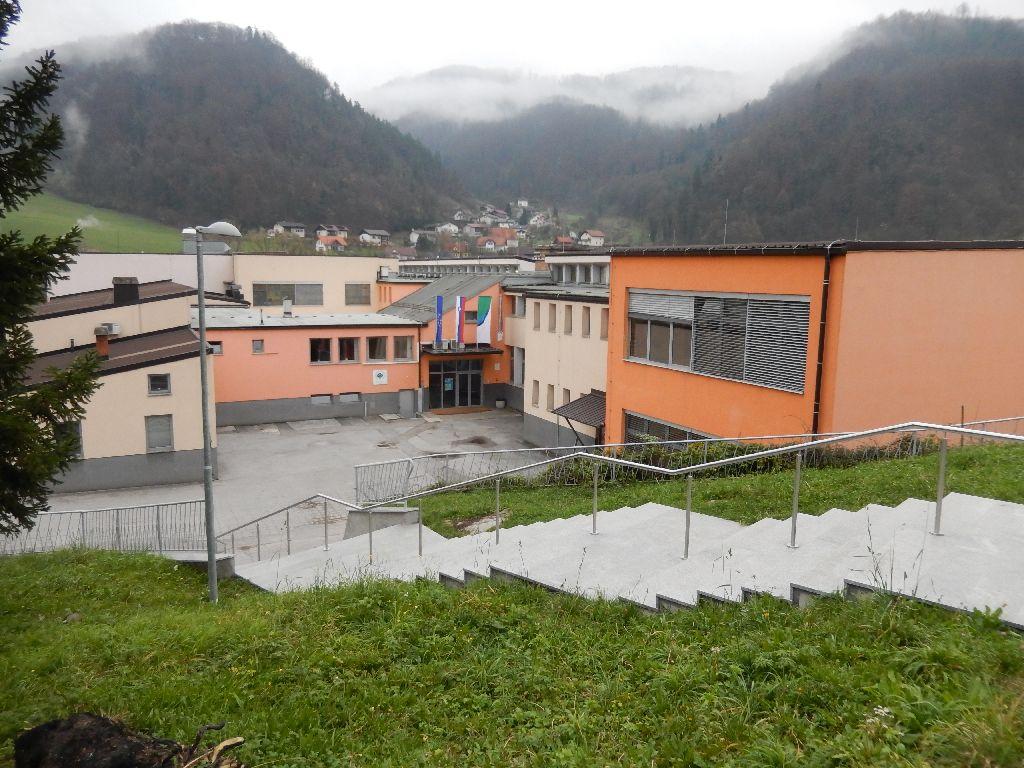 RAVNATELJICA: Kristina RenkoPOSLOVNO POROČILO PRIPRAVILA: Kristina RenkoRAČUNOVODSKO POROČILO PRIPRAVILA: Branka Zupančič FlisekZagorje ob Savi, februar 2019KAZALO VSEBINEPOSLOVNO POROČILO1.	SPLOŠNI DEL POSLOVNEGA POROČILAPoročilo ravnateljiceOsnovna šola Ivana Skvarče Zagorje ob Savi je šola v urbanem okolju. Poslovno leto za osnovno šolo predstavlja šolsko leto 2017/18 oziroma leto, ki se je pričelo 1. 1. 2018 in končalo 31. 12. 2018. Vse dejavnosti in cilji so vezani na ta termin.V poročilu bodo predstavljeni dosežki v letu 2018.Dejavnost zavoda šteje kot javna služba, katere izvajanje je v javnem interesu. Vzgojno-izobraževalna dejavnost poteka od 1. do 9. razreda obvezne devetletne osnovne šole. Javno veljavni vzgojno-izobraževalni program je sprejet na način in po postopku, določenim z zakonom.Šolo vodi ravnateljica, ki je pedagoški in poslovodni organ zavoda. Pri delu ji pomaga pomočnica, ki opravlja naloge, ki jih določi ravnateljica in so opisane v aktu o sistemizaciji. Naloge, ki jih opravlja OŠ Ivana Skvarče so vzgojno-izobraževalne vsebine. Šola izvaja javno veljavni osnovnošolski splošni izobraževalni program (OŠ).V letu 2018 je pouk potekal v skladu s predmetnikom (delnim fleksibilnim predmetnikom - IP), šolskim LDN, šolskim koledarjem in sprejetim urnikom. Vsi programi obsegajo obvezni in razširjeni program. Obvezni program zajema redni pouk (obvezne in izbirne predmete, ure oddelčne skupnosti) po obveznem predmetniku in učnih ter vzgojnih načrtih za OŠ, izvajanje kulturnih, naravoslovnih, tehničnih in športnih dni, tečaj kolesarstva, plavanja in smučanja ter letno šolo v naravi v okviru CŠOD.Pouk je bil realiziran v 97,8%.Razširjeni program pa zajema podaljšano bivanje, varstvo vozačev, jutranje varstvo, dopolnilni in dodatni pouk, individualno in skupinsko pomoč, neobvezne izbirne predmete, interesne dejavnosti, življenje v naravi ipd.Leto 2018 je bilo povprečno leto, uspešno na učnem in vzgojnem področju.V letu 2018 skladno z Zakonom o interventnih ukrepih in ZUJF delavcem in funkcionarjem ni pripadal del plače za redno delovno uspešnost. Delavci so lahko napredovali bodisi v plačni razred bodisi v naziv.V višji plačni razred je napredovalo 27 zaposlenih (od tega 12 tehnično administrativnih delavcev in 15 strokovnih delavcev) in v višji naziv 2 strokovna delavca.Temeljne skupne naloge, ki smo si jih zastavili, smo uresničili.Nadzorovati promet in omogočiti varen prihod in odhod učencev.Realizirati cilje v planu investicij.Skrbeti za stalno individualno in skupinsko strokovno izpopolnjevanje delavcev šole s poudarkom na izobraževanju učiteljev.Izvajati začetni in nadaljevalni tečaj plavanja učencev.Medpredmetno povezovanje na vseh področjih izobraževanja.Posebej se posvetiti učencem z učnimi težavami ter nadarjenim učencem. Z dejavnostmi obdržati status zdrave in kulturne šole.Staršem in učencem 8. in 9. razreda podrobno predstaviti možnosti nadaljnjega šolanja. V šolskem letu 2017/2018 so večji strošek predstavljali:sprememba namembnosti prostorov za potrebe centralne kuhinje,popravilo zunanjih žaluzij na oknih nekaterih učilnic na matični šoli,ureditev varne poti v Čemšeniku od avtobusne postaje do šole,nakup avta za razvoz kosil za potrebe centralne kuhinje,nakup računalniške opreme v sodelovanju z ustanoviteljem in MIZŠ,odstranitev posušenega pušpana pri PŠ Čemšenik in namestitev ograje.Kristina Renko, ravnateljicaPoročilo sveta zavodaSvet šole je organ upravljanja, ki ga sestavljajo:3 predstavniki ustanovitelja (g. Branko Repe, g. Miha Gracar in g. Klemen Benko),3 predstavniki staršev (g. Jani Uranič, g. Leopold Povše in ga. Simona Škrabanja) ter5 predstavnikov delavcev (ga. Darja Murn, ga. Andreja Borišek, ga. Irena Hudi, ga. Melita Drobne in ga. Kristina Renko).Predsednik sveta šole je ga. Darja Murn.V letu 2018 so bile 4 seje sveta, ko smo se člani sestali v prostorih šole in sicer: 5. 3. 2018,  17. 5. 2018, 12. 6. 2018 in 26. 9. 2018. Imeli smo tudi 3 korespondenčne seje in sicer: 13. 2. 2018 (potrditev inventurnega elaborata), 12. 4. 2018 (glede imenovanja ravnatelja) in 15. 11. 2018 (sprejem poslovnika).Leto 2018 je zaznamoval predvsem postopek imenovanja ravnatelja, saj se je ravnateljica gospa Alenka Ašič s 1. avgustom upokojila. Tako je delo sveta v prvi polovica leta potekalo v znamenju posameznih faz postopka. Na prvi seji, ki je bila 5. 3. 2018, smo sprejeli sklep o razpisu prostega delovnega mesta ravnatelja in se odločili, da se objavi v Uradnem listu RS, na občinski spletni strani in na šolski spletni strani.Oblikovali smo razpisno komisijo za izvedbo predhodnega postopka, v sestavi: Klemen Benko, Leopold Povše in Darja Murn. Svet zavoda se je na podlagi sklepa odločil tudi za predstavitev kandidatov na seji Sveta zavoda in za tajno glasovanje. V vmesnem času med prvo in drugo sejo se je komisija dvakrat sestala in sicer, 27. 3. (odpiranje vlog in preverjanje ustreznosti) ter 12. 4. (zaradi prošnje lokalne skupnosti za podaljšanje roka za mnenje o kandidatih).17. 5. 2018 je bilo na seji sveta zavoda po predstavitvi kandidatov izvedeno tajno glasovanje o izbiri kandidata za ravnatelja. Z večino glasov je bila za imenovanje za ravnatelja izbrana kandidatka ga. Kristina Renko, ki je bila na seji 12. 6. (po prejetju pozitivnega mnenja z Ministrstva za izobraževanje, znanost in šport) tudi imenovana za ravnateljico OŠ Ivana Skvarče.Ostale dejavnosti sveta šole v letu 2018:seznanitev s finančnim in poslovnim poročilom za leto 2017,potrditev inventurnega elaborata za 2017,ocena delovne uspešnosti ravnateljice Alenke Ašič,poročilo o vzgojno-izobraževalnem delu,seznanitev s cenami šolske prehrane in potrditev cen, potrditev cen najemnine za šolsko telovadnico,potrditev Pravil šolske prehrane in razreza cen šolske prehrane,poročilo o realizaciji LDN za šolsko leto 2017/18,potrditev in sprejem LDN za šolsko leto 2018/19,sprejem Poslovnika sveta šole.Poročilo pripravila: Darja Murn.Osebna izkaznica in kratka predstavitev zavodaIme zavoda: Osnovna šola Ivana SkvarčeSkrajšano ime: OŠ Ivana SkvarčeSedež zavoda: Cesta 9. avgusta 44 Zagorje ob SaviTelefon: 03/566-99-10; 041/745-909E-mail: os.iskvarce@guest.arnes.siDomača stran na internetu: www.os-iskvarce.si Matična številka: 5088402Davčna številka: 44831994Podračun UJP LJUBLJANA : 01342-6030687307Ustanovitelj: Občina Zagorje ob Savi, Cesta 9. avgusta 34, Zagorje ob SaviVpis v sodni register: Okrožno sodišče v Ljubljani, 31. 3. 1992 (26. 4. 2004 sprememba naziva)Vpis v razvid izvajalcev javno veljavnih programov vzgoje in  izobraževanja: Ministrstvo za izobraževanje, znanost in šport, 5. 3. 2003Odgovorna oseba, pooblaščena za zastopanje: Kristina Renko, ravnateljica V sestavo zavoda sodita poleg matične šole na sedežu zavoda še: Podružnična osnovna šola Čemšenik, Čemšenik 1, 1411 Čemšenik in Podružnična osnovna šola Podkum, Podkum 1, 1414 PodkumOrganiziranost in predstavitev odgovornih osebRavnateljicaPedagoško in poslovno vodi, upravlja in zastopa šolo od 1. 8. 2018 dalje ravnateljica Kristina Renko, prof. zgodovine in umetnostne zgodovine, svetovalka. Svet osnovne šole imenuje in razrešuje ravnatelja, sprejema program razvoja šole, letni delovni načrt in poročilo o njegovi uresničitvi, odloča o uvedbi nadstandardnih in drugih programov, obravnava poročila o vzgojni oziroma izobraževalni problematiki.Učiteljski zbor sestavljajo strokovni delavci šole. Na pedagoških konferencah in sestankih obravnava in odloča o strokovnih vprašanjih vzgojno-izobraževalnega dela, daje mnenje o letnem delovnem načrtu, odloča o vzgojnih ukrepih in opravlja druge naloge v skladu z zakonom. V šolskem letu 2017/2018 smo realizirali 11 informativnih sestankov strokovnih delavcev, 8 pedagoških in 2 ocenjevalni konferenci.Oddelčni učiteljski zbor sestavljajo strokovni delavci, ki opravljajo vzgojno-izobraževalno delo v posameznem oddelku. Obravnava VIZ problematiko v oddelku, oblikuje program dela z nadarjenimi in učenci z učnimi težavami in opravlja druge naloge v skladu z zakonom. Razrednik vodi delo oddelčnega učiteljskega zbora, sodeluje s starši in šolsko svetovalno službo, analizira vzgojne in učne rezultate oddelka, skrbi za reševanje vzgojnih in učnih problemov posameznih učencev, odloča o vzgojnih ukrepih in opravlja druge naloge v skladu z zakonom.Strokovne aktive sestavljajo učitelji istega predmetnega področja oz. predmetnih področij. Obravnavajo problematiko predmetov oz. predmetnih področij, načrtujejo, organizirajo in izvajajo ter analizirajo dneve dejavnosti, tekmovanja, usklajujejo kriterije ocenjevanja, obravnavajo razredno in šolsko problematiko, posodabljajo letne delovne priprave, usklajujejo dnevne, tedenske, mesečne in letne delovne in učne priprave, planirajo izobraževanja, obravnavajo pripombe staršev in učencev ipd. V preteklem letu so imeli posamezni aktivi 4 oz. 5 sestankov.Timski sestankiUčiteljice od 1. do 5. razreda in vzgojiteljici so imele redne tedenske timske sestanke, na katerih so načrtovale in analizirale delo v oddelku. Učitelji so usklajevali razporeditev učne snovi po urah z učitelji, ki so učencem nudili dodatno strokovno pomoč. DRUGI ORGANISvet staršev sestavlja po en predstavnik vsakega oddelka, deluje pa z namenom uresničevanja interesov staršev.V šolskem letu 2017/18 se je na sejah sestal trikrat, obravnaval pa je med drugim:letno poročilo o delu za šolsko leto 2016/17,letni delovni program za šolsko leto 2017/18,poročilo o uresničevanju Vzgojnega načrta šole za šol. leto 2017/18,predlog sprememb Vzgojnega načrta OŠ Ivana Skvarče, Pravila šolskega reda in Pravila prehrane OŠ Ivana Skvarče,realizacijo LDN v 1. ocenjevalnem obdobju,soglasje k sklepu nabavnih cen delovnih zvezkov in drugih učnih gradiv za šolsko leto 2018/19,rezultate ankete o prehrani,predloge za Letni delovni program za šolsko leto 2017/18,varno pot do matične šole,predloge sprememb Zakona o osnovni šoli.Skupnost učencev šole in šolski parlamentV šolskem letu 2017/18 smo na uvodnem srečanju v mesecu septembru z demokratičnimi volitvami izvolili za predsednico šolske skupnosti Primoža Oberča in namestnico predsednika ŠS Emo Čop. Tako kot vsako leto, smo tudi letos svoje delovanje najprej usmerili v najmlajše učence in jim z drobno pozornostjo (knjižnimi kazali) ter stiskom rok zaželeli prijeten in uspešen začetek šolanja. Na ta način smo poskrbeli, da bi se počutili sprejete in zaželene. To je bil prvi korak, s katerim smo začeli pri njih graditi občutek pripadnosti naši šoli. Z vpeljavo tutorstva se le-to krepi iz meseca v mesec.V mesecu januarju 2018 smo srečanja šolske skupnosti namenili diskusiji o aktualni temi otroškega parlamenta - Šolstvo in šolski sistem.  Tako se je 28. občinskega parlamenta, ki je bil 12. 3. 2018, udeležilo 8 otrok iz naše šole (Hal Hribar iz 6.b, Zoja Drolc iz 7.a, Kaja Katarina Golob in Špela Zacirkovnik iz 7.b, Enej Groboljšek iz 8.a, Ema Čop iz 9.a in Anja Leskovar ter Primož Oberč iz 9.b razreda). Sledile so delavnice, nato pa skupna debata, oblikovanje sklepov ter izbor dveh predstavnikov za regijski parlament. Udeleženci so presodili, da sta bila najbolj aktivna in posledično tudi najbolj zaslužna za uspeh na tem srečanju Ema Čop in Primož Oberč, ki sta se 20. marca udeležila še regijskega otroškega parlamenta. Na tem srečanju pa je bil za predstavnika naše regije ponovno izbran učenec naše šole, Primož Oberč, ki je 9. aprila predstavil delo ter sklepe regijskega otroškega parlamenta na nacionalnem otroškem parlamentu.Ker pa so starejši učenci na vseh ravneh otroškega parlamenta sami izrazili željo biti v pomoč mlajšim učencem v obliki tutorstva, smo naslednja srečanja šolske skupnosti v mesecu maju namenili delavnicam o samopodobi, empatiji ter medsebojnih odnosih in komunikaciji (kot predpripravo na medgeneracijske interakcije). Učenci predmetne stopnje so potem dobili možnost, da se prijavijo za tutorja. Konec meseca maja in v začetku junija se je (poskusno) preizkusilo 8  tutorjev. Svojo funkcijo so opravljali v oddelkih podaljšanega bivanja in svojo nalogo odlično opravili ter izrazili željo po nadaljevanju te oblike sodelovanja tudi v prihodnjem šolskem letu. Prav tako smo v juniju izvedli nekaj podobnih srečanj medgeneracijskega povezovanja in sodelovanja s predstavniki ŠS od 2. do 5.razreda v oddelku podaljšanega bivanja za 1. razred. Poročilo pripravila: Maja UleŠtevilo oddelkov, učencev in delavcev ter časovna razporeditev poukaPodatki se nanašajo na 30. 6. 2018.Organigram OŠ Ivana SkvarčeDelo je opravljalo in izvajalo 80 zaposlenih, od tega 57 pedagoških in strokovnih delavcev, ostali so administrativno tehnični delavci. Podatki se nanašajo na 30. 6. 2018.Glavni podatki o poslovanju Pogoje za delo zavoda zagotavljata Občina Zagorje ob Savi in Ministrstvo za izobraževanje, znanost in šport Republike Slovenije. Osnovna šola Ivana Skvarče pridobiva sredstva za delo iz:javnih sredstev,sredstev ustanovitelja,prispevkov učencev,sredstev od prodaje storitev in izdelkov,donacij, prispevkov sponzorjev terdrugih virov.Prihodki in odhodkiLeta 2018 je Osnovna šola Ivana Skvarče poslovala gospodarno in skrbela za ravnovesje med prihodki in odhodki. Podatki so posredovani v računovodskem poročilu.VizijaS KVALITETNIM VZGOJNO-IZOBRAŽEVALNIM DELOM ZAGOTOVITI USTREZEN NIVO ZNANJA, OBČUTEK VARNOSTI IN ZADOVOLJSTVA VSEH UDELEŽENCEV.Vizija naše šole je preseči obstoječe stanje. Razvijati, poglabljati in ustvarjati želimo pogoje za humano, odprto in kvalitetno šolo, v katero bodo radi hodili učenci in učitelji, iz nje pa odhajali na eni strani obogateni s funkcionalnim znanjem in primernimi človeškimi vrednotami, na drugi strani pa bodo zadovoljni tudi učitelji, ki bodo na ta način uresničili svoje poslanstvo.PoslanstvoUSTVARITI POGOJE, V KATERIH SE DOBRO POČUTIJO UČENCI, STARŠI IN DELAVCI ŠOLE.Naše poslanstvo je zavzemati se za dobre medčloveške odnose, zdrav način življenja in samodisciplino.Naša skupna želja je, da bi naše učence obogatili s širokim znanjem in primernimi človeškimi vrednotami, da bi se ob učenju dobro počutili, prosti čas pa izkoristili aktivno in smotrno. Kljub čedalje težjim pogojem se trudimo izpolnjevati svoje poslanstvo. 2.	POSEBNI DEL POSLOVNEGA POROČILAOpisna poročila o izvedbi programov, dejavnosti, projektov2. 1. 1 Učni uspeh učencevPreglednica 1: Število oddelkov in učencev ob koncu šolskega leta 2017/2018 primerjalno s šol. l. 2016/17 Število učencev se v zadnjih letih veča; v šolskem letu 2017/2018 je bilo 14  učencev več kot v šolskem letu 2016/2017. Število učencev se povečuje tako na matični šoli kot na Podružničnih šolah. Vzrok za povečanje števila učencev zlasti na PŠ Čemšenik je uvedba vrtca za predšolske otroke, ki opravlja svojo dejavnost v prostorih šole. Preglednica 2: Učni uspeh učencev v letu 2018 primerjalno z letom 2017Odstotek pozitivnih – negativnih učencev V šolskem letu 2017/2018 je bilo primerjalno s prejšnjim šolskim letom manj učencev, ki niso izdelali razreda. Preglednica 3: Povprečna ocena v zadnjih dveh letih Povprečna ocena v letu 2018 je za 0,04%  višja kot v letu 2017. 2. 1. 2 Analiza izvedbe nacionalnega preverjanja znanja V skladu z navodili za izvedbo je vodstvo šole pripravilo podrobnejši izvedbeni načrt nacionalnega preverjanja znanja na šoli, ki je obsegal:- načine seznanjanja učiteljev, staršev in učencev o vlogi NPZ;- način prejemanja in hranjenja tajnega gradiva;- imenovanje učiteljev za vrednotenje nalog;- organizacijo dela na šoli v dnevih izvajanja NPZ;- določitev časa vpogledov in poizvedb o morebitnih napakah za učence in starše;- analizo in izdelavo poročila o NPZ.Preverjanje znanja v 9. razreduPreglednica 4: Rezultati NPZ učencev 9. razreda primerjalno z državnim povprečjemKot je razvidno iz preglednice 4, so bili učenci naše šole pri dveh predmetih (mat, tja) pod državnim povprečjem, pri enem predmetu (slj) pa malce nad povprečjem.Šolski strokovni aktivi matematike, slovenščine in angleščine so naredili analizo rezultatov nacionalnih preizkusov znanja, ki je bila izvedena na ravni šole, posameznih manjših učnih skupin ali oddelkov ter posameznikov. V okviru analize so strokovni aktivi podrobno analizirali naloge, ki so jih naši učenci reševali slabše in naloge, ki so jih reševali zelo dobro. Rezultate so primerjali z rezultati državnega povprečja. Analizirali so vzroke za uspešnost reševanja posameznih nalog, naredili pregled zastavljenih smernic za delo v prejšnjem šolskem letu ter poiskali usmeritve za izboljšanje znanja v prihodnjih šolskih letih. Preverjanje znanja v 3. in 6. razredu Strokovni aktivi MAT, SLJ in TJA so v 6. razredu strokovno analizirali dosežke ter oblikovali smernice dela za naprej. Analiza je bila toliko bolj natančna in poglobljena, ker bodo ti učenci še nekaj let obiskovali našo šolo in ker se v tem času lahko njihovo znanje še precej izboljša.Preglednica 5: Rezultati NPZ učencev 6. razreda primerjalno z državnim povprečjemUčenci naše šole so bili pri dveh predmetih (slj, mat) pod slovenskim povprečjem, pri enem predmetu (tja) pa nad povprečjem. Preglednica 6: Rezultati NPZ učencev 3. razreda primerjalno z državnim povprečjemIz preglednice 6 je razvidno, da so bili naši učenci pri slj uspešnejši kot njihovi vrstniki po Sloveniji, pri matematiki pa so bili njihovi rezultati nižji od državnega povprečja. Strokovni aktivi 1. in 2. triade so tako v 6. kot v 3. razredu strokovno analizirali dosežke ter oblikovali smernice dela za naprej. Analiza je bila toliko bolj natančna in poglobljena, ker bodo ti učenci še nekaj let obiskovali našo šolo in ker se v tem času lahko njihovo znanje še precej izboljša.2. 1. 3 Druge dejavnosti in projektiTekmovanja iz znanja Učenci imajo možnost sodelovati na mnogih tekmovanjih iz znanja in likovnih, literarnih in drugih natečajih. Preglednica 7 prikazuje dosežke naših učencev na tekmovanjih iz znanja. Preglednica 7: Sodelovanje in dosežki učencev na tekmovanjih*Učenci, ki so se udeležili več različnih tekmovanj, so večkrat šteti. **Priznanja bralnih značk niso šteta v skupno število priznanj.Projekti V šolskem letu 2017/18 smo izvajali naslednje projekte:V šolskem projektu E-ŠOLSKA TORBA so sodelovali različni učitelji in učenci. Namen je bil uporaba in uvajanje e-vsebin in e-storitev pri pouku in drugih dejavnostih. Vodja projekta je bil učitelj Aleš Prapertnik.Projekt KULTURNA ŠOLA vključuje razvejano in kakovostno kulturno življenje na mnogih področjih šolskega delovanja. Šola podpira mentorsko delo delavcev ter omogoča in organizira javno predstavitev posameznih skupin ter vključevanje v izven šolske prireditve.Projekt ZDRAVA ŠOLA deluje s podporo Ministrstva za zdravje in Ministrstva za izobraževanje znanost in šport. V letošnjem letu smo sledili rdeči niti »Duševno zdravje«. Vsebine smo integrirali v vsakdanjo prakso v okviru dni dejavnosti, razrednih ur in delavnic. Vodja projekta je bila vzgojiteljica Irena Hudi.Projekt POMOČ OTROKOM S TEŽAVAMI PRI BRANJU izvaja Inštitut za nevrolingvistično programiranje. Vključeni so učitelji razrednega pouka in slovenisti.Projekt ŠOLA BERE  je namenjen promociji branja. Sočasno branje vseh učencev je namenjeno nadaljevanju branja knjig, ki jih trenutno  berejo. Z dvajset minutnim branjem smo pričeli 17. 9. 2017, ko smo pričeli s tekmovanjem za bralno značko. Le to  smo  uradno zaključili 2. aprila 2018.Sedmošolci se vključujejo v nacionalni projekt spodbujanja branja in pisanja RASTEM S KNJIGO. Knjižničarka za sedmošolce pripravi program s predstavitvijo knjižnice, knjižničnega informacijskega znanja, avtorja izbrane knjige in knjige same. Za letošnje leto je bila izbrana knjiga Nataše Konc Lorenzutti Avtobus ob treh.V projektu POTUJOČI KOVČEK sodelujejo učenci podružničnih šol od 1. do 4. razreda. Izvaja ga knjižnica Mileta Klopčiča.Občina Zagorje ob Savi je leta 2013 kot deseta občina v Sloveniji pristopila v mrežo Otrokom prijaznih UNICEF-ovih mest, v okviru katere potek projekt VARNE TOČKE.  Aktivnosti izvaja Mladinski center. Osnovni namen je zagotoviti varnejše okolje za otroke in mladostnike.V akcijo ZDRAVI ZOBKI so vključeni učenci od 2. do 5. razreda. Kontrola dobro umitih zob se izvaja s pomočjo tabletk za kontrolo umivanja. Projekt ANGLIA NETWORK in HI5 je zasnovan na podlagi povezovanja strokovnih delavcev in učencev na različnih koncih sveta. Skupina učencev od 6. do 9. razreda se je povezala z vrstniki iz druge države, temu pa je sledilo učenje angleščine preko vnaprej določenega programa na povezovalen in interaktiven način.V okviru šolskega projekta PREDSTAVITEV SREDNJEŠOLSKIH PROGRAMOV so se  na naši šoli v popoldanskem času predstavile srednje šole v Zasavju s  svojim programom izobraževanja. Šola že osmo leto sodeluje v mednarodnem projektu »SHEMA ŠOLSKEGA SADJA«, ki ga financira EU. Da učenci bolj ozavestijo pomen sadja in zelenjave v prehrani, je učencem v določenem dnevu v tednu na posebnem mestu v jedilnici ponujena zelenjava in sadje.ERASMUS+ je mednarodni projekt namenjen mobilnosti in izobraževanju učiteljev. ICARO je mednarodni projekt, ki se je iz Španije razširil po drugih državah EU. V okviru projekta se načrtuje in razvija specifične inovativne ukrepe za preprečevanje in zmanjševanje nasilja na šolah med mladostniki med 11 in 16 leti. Zbiralne akcije: odpadnih tonerjev, kartuš in starega papirja, šolskih potrebščin,rabljenih prenosnih telefonovIzbirne aktivnosti:tradicionalni slovenski zajtrk (Učenci vseh razredov so na točno določen dan za zajtrk jedli kruh, maslo, med, jabolko in pili mleko.),odgovorno s hrano  (Mesečno smo organizirali samopostrežne malice, na kateri so se predstavili lokalni pridelovalci hrane.),posamezni oddelki in razredi so pri pouku in različnih dejavnostih izdelovali številne izdelke v  povezavi z ekološko osveščenostjo, dekorativne izdelke iz odpadnih materialov in druge aktivnosti v povezavi s praktično uporabo.Šola v naraviV preteklem šolskem letu smo za učence- 2. razreda matične šole ter 1. in 2. razreda PŠ Podkum organizirali in izvedli 20 urni tečaj plavanja v zimskem bazenu KRC Hrastnik,  - 5-dnevno življenje v naravi za učence 3. razreda v CŠOD Fara,- 5- dnevni tečaj plavanja  za učence 5. razreda z bivanjem v CŠOD Murska Sobota v Murski Soboti,- 5- dnevni tečaj smučanja za učence 6. razreda z bivanjem v CŠOD Peca,- 5- dnevno življenje v naravi za učence 7. razreda  v CŠOD Radenci,- vikend tabor za učence IP astronomija in načini prehranjevanja v PŠ Podkum.Preglednica 8: Vključenost učencev v šole v naravi - CŠOD in naravoslovni vikend  v letu 2017/18 Opomba: Število učencev v posameznih razredih se je med letom spreminjalo. Odstotek je izračunan na čas izvedbe posamezne šole v naravi. Št. učencev se zato v nekaterih primerih ne ujema s številom učencev v ostalih preglednicah. Podaljšano bivanjeNa matični šoli smo imeli 4 oddelkov podaljšanega bivanja, na podružnični šoli Čemšenik 0,8, na PŠ Podkum pa 0,88 oddelka podaljšanega bivanja. Na matični šoli je bilo v OPB vključenih 49 učencev 1. razreda,  54 učencev 2. razreda, 57 tretješolcev, 31 četrtošolcev in  21 učencev 5. razreda. Na PŠ Čemšenik je bilo v podaljšano bivanje vključenih 23 učencev, na PŠ Podkum pa 28 učencev od 1. do 4. razreda. Varstvo vozačevsmo imeli organizirano za učence, ki so vezani na šolski avtobus, in sicer v obsegu 7 ur tedensko. Jutranje varstvo smo izvajali na matični šoli od 5.30 do 8.15 in na podružničnih šolah vsak dan od 6.00 do 8.00. Na matični šoli je bilo v jutranje varstvo vključenih 37 prvošolcev, na PŠ Čemšenik 7 in na PŠ Podkum 9. V jutranje varstvo je bilo na prošnjo staršev vključenih do 7.30 tudi nekaj drugošolcev.Interesne dejavnostiUčencem smo nudili 26 različnih interesnih dejavnosti: Športni krožek, Ustvarjamo skupaj, Lutkovni krožek, Bralne urice, Otroški pevski zbor, Mladi naravoslovec, Mladi gasilci, Planinski krožek, Utrinki iz zgodovine, Naredimo risanko, Ustvarjanje z Orffovimi glasbili, Dramski krožek, Ročna dela, Egipt je dar Nila, Življenje na gradovih, Verižni eksperiment, Nemščina, Od papirja do knjige, Spletni vedež, Kaligrafija – umetnost pisanja, Mladinski pevski zbor, Plesni krožek, Podmladek RK, Hi5 – mednarodni projekt.Učenci na PŠ Čemšenik  so lahko obiskovali otroški pevski zbor, vesele urice in dramski krožek.Učenci na PŠ Podkum pa so obiskovali ustvarjalni gib, športni krožek in otroški pevski zbor. V interesne dejavnosti je bila vključena večina učencev na razredni stopnji, učenci v zadnji triadi pa se zaradi izbire obveznih in neobveznih izbirnih predmetov praviloma ne vključujejo v ponujene interesne dejavnosti. Sodelovanje na natečajihPoleg tekmovanj so se naši učenci udeležili tudi  natečajev, srečanj in revij. Rekreativno preživljanje prostega časa Zaradi izredno majhnega interesa tudi v tem šolskem letu v času počitnic učencem nismo nudili prostočasnih dejavnosti. V prostem času, izven pouka, smo izvedli ustvarjalne delavnice za nadarjene (v času vikenda), pogosto pa so se nekateri učitelji z učenci družili tudi v prostem času, predvsem zaradi potreb različnih projektov oz. kot priprave na tekmovanje. Za učitelje smo 26. 6. 2018 organizirali strokovno ekskurzijo. V okviru te smo zajeli promocijo zdravja na delovnem mestu, kulturno izobraževanje in druženje. Knjižnica Šolska knjižnica skrbi za informacije in ideje, ki so osnova za uspešno delovanje v današnji informacijski družbi. Učence opremlja s spretnostmi za vseživljenjsko učenje in razvija domišljijo. Nudi storitve za učenje, knjige in druge vire, ki omogočajo vsem članom, da postanejo učinkoviti uporabniki informacij. Je pomemben partner v lokalni, regionalni in nacionalni knjižnični mreži in je hkrati integralni del vzgojno-izobraževalnega procesa na šoli.Svojim uporabnikom, učencem in strokovnim delavcem, nudi strokovno obdelano leposlovje, strokovno oz. poučno literaturo, periodiko s področja vzgoje in izobraževanja in mladinski tisk ter v manjšem obsegu gradiva na drugih nosilcih. Knjižnica nudi optimalne pogoje za izvajanje pouka knjižnično-informacijskih znanj v povezavi s posameznimi predmeti, učenci v njej najdejo prostor za sprostitev, pisanje nalog, izdelovanje referatov, plakatov…. Na voljo jim je  računalnik z dostopom do svetovnega spleta, vzajemne bibliografsko-katalogne in lokalne baze podatkov ter tiskalnik, kjer lahko natisnejo dokumente, povezane s šolskim delom.Učenci od 1. do 3. razreda organizirano po urniku vsak teden obiskujejo šolsko knjižnico. Poleg izposoje poteka pouk knjižnično informacijskih znanj. V 4. in 5. razredu so ure KIZ potekale v okviru kulturnega dne, ob začetku branja za bralno značko.  V okviru projekta Rastem s knjigo so sedmošolci obiskali Knjižnico Zagorje. Dobili so knjigo Nataše Konc Lorenzutti Avtobus ob treh.Do 31. 12. 2018 je bilo v COBISS-u obdelanih 15.448 enot knjižničnega gradiva, kar je 268 enot več kot v preteklem letu. V celoti je bilo do 31.12.2018 odpisanih 45 enot, 9 v letu 2018. Še vedno ostaja nekaj v tem sistemu neobdelanega gradiva (gradivo po nekaterih kabinetih, izposojeno pri posameznikih, drugi razlogi).  Od  junija 2015 dalje v sistemu cobiss/opac poteka tudi obdelava in izposoja gradiv za učitelje in gradiv iz učbeniškega sklada:US – učbeniški sklad (z inventarnimi številkami od 100000001 dalje); GU – gradiva za učitelje (z inventarnimi številkami od 200000001 dalje).Ta gradiva se izposojajo v oddelku »Učbeniški sklad«. V GU je bilo do 31.12. 2018 vpisanih 1.192 enot, v US  pa 4.966 enot.Letni prirast knjižničnega gradiva je bil v letu 2018 glede na leto 2017 za 158 enot manjši. Z nakupom smo pridobili 145 enot gradiva, obdelanega v Cobissu za podlokacije »knjižnica«, »strokovna knjižnica«, »Podkum«, »Čemšenik«. Razliko predstavlja staro gradivo (10 enot), obdelano v Cobissu in  podarjeno gradivo (113 enot).  Standardi za šolske knjižnice (1989) predvidevajo prirast 1,5 knjige na učenca in 6 na strokovnega delavca. S skupno 268 enotami smo dosegli 0,48 enote na učenca.Preglednica 9PRIRAST KNJIŽNEGA IN NEKNJIŽNEGA GRADIVA za podlokacije K, ST, PO, ČE (Z-STA-21) za 2018Za nakup 146 enot gradiva smo porabili 2.677,67€. Vrednost starega fonda (10 enot)  se je povečala za 65,00€. (Vsaka enota »starega fonda« je ovrednotena s 6,50€.). 112 enot je evidentiranih kot dar.Od skupno 268 enot se je knjižnični fond v PŠ Podkum povečal za 39 enot (od tega smo kupili le 2 enoti), v PŠ Čemšenik za 28 enot (kupili smo 3 enote), strokovna literatura za učitelje pa je bogatejša za 24 nabavljenih, 5 podarjenih in 4 enote starega fonda.V obdobju od 01. 01. 2018 do 31. 12. 2018 je bilo v šolski knjižnici na matični šoli v oddelku K (knjižnica) izvedenih 22.343 transakcij (izposoja, podaljšanje, vračilo) (I-STA-T01). V 9.339 obiskih (I-STA-OT01) so si člani izposodili 11.738 enot gradiva (I-STA-G06).Preglednica 10PRIRAST KNJIŽNEGA IN NEKNJIŽNEGA GRADIVA za podlokacijo GU (Z-STA-21) za 2018Preglednica 11PRIRAST KNJIŽNEGA IN NEKNJIŽNEGA GRADIVA za podlokacijo US (Z-STA-21) za 2018Preglednica 12SKUPNO STANJE ZALOGE KNJIŽNEGA IN NEKNJIŽNEGA GRADIVA  NA DAN 31.12.2018V šolsko knjižnico redno prejemamo 25 naslovov serijskih publikacij, od tega so 3 brezplačne (Bukla, Slovenska vojska, Šport mladih).Preglednica 13PERIODIKA UČBENIŠKI SKLADUčbeniški sklad je bil ustanovljen zato, da se učenkam in učencem zagotovi učbenike, ki jih potrebujejo pri pouku. Izposoja učbenikov je v celoti brezplačna. 2. 6. 2017 je bil v Uradnem listu RS št.27, objavljen nov Pravilnik o upravljanju učbeniških skladov.  Le-ta prinaša spremembe na področju financiranja US. Pristojno ministrstvo po novem pravilniku letno zagotavlja sredstva za nakup učbenikov ter učnih gradiv za 1. razred (4. člen). V 5. členu je razložena metodologija za določanje višine letnih sredstev za US. Leta 2018 je bila vrednost točke 5€, enako kot v letu 2017 Od 2. do 9. razreda so določene 3,2 točke na učenca, na prvošolca pa 6 točk. Septembra je bilo za učbeniški sklad nakazanih 9.482,00€. V letu 2018  smo (za šolsko leto 2018/19) zamenjali 3 naslove učbenikov: Spoznavanje okolja 2 (69 izvodov), Jaz, midva, mi 7 (57 izvodov) in Skrivnosti števil in oblik 8: zbirka nalog v dveh delih  (60 izvodov). Zaradi številčnejše generacije smo dokupili  učbenike za 5. razred: po 18 izvodov My Sails 2 New in Svet matematičnih čudes 5, po 17 izvodov  Glasba 5 in  Berilo 5. Na krilih besed, po 16 izvodov Družba in jaz 2, Raziskujemo in gradimo 5, Gospodinjstvo 5, Gradim slovenski jezik 5. Dokupili smo tudi nekaj učbenikov za 6. razred: Aktivno v naravoslovje 1 (11 izvodov), Moja prva geografija (4),  in Spoznavanje okolja 4 (3 izvode) ter Berilo 3. Kdo bo z nami šel v gozdiček (1).Preglednica 14STANJE SREDSTEV V UČBENIŠKEM SKLADU na dan 31.12.2017Konec šolskega leta 2017/18 smo zaradi poteka veljavnosti in prenovljenih učnih načrtov odpisali 3 naslove učbenikov: Dotik okolja 2, Državljanska in domovinska vzgoja ter etika 7 in Skrivnosti števil in oblik 8: zbirka nalog (2 dela).V juniju 2017 si je (za šolsko leto 2017/18) 487 učencev izposodilo 2.845 učbenikov (brez učbenikov za izbirne predmete), 64 prvošolcev pa je dobilo 192 delovnih zvezkov.                    49 devetošolcev je vrnilo 441 učbenikov (brez učbenikov za izbirne predmete). V letu 2018 je bilo v oddelku US izvedenih 6.690 transakcij (I-STA-T01).6. člen Pravilnika o upravljanju učbeniških skladov ureja tudi zagotavljanje sredstev in plačilo upravljavca učbeniškega sklada za delo, ki ga le-ta opravi v posameznem šolskem letu. Ministrstvo zagotovi (bruto bruto) sredstva za plačilo upravljavca po enačbi:  (koeficient A (1,55) x število uporabnikov US  + koeficient B (92,00€). BRALNA ZNAČKAV šolskem letu 2017/18 je od skupno 534 učencev 393 (73,60%) osvojilo bralno značko. Na razredni stopnji je priznanje dobrega bralca osvojilo 315 učencev (92,92%), od 6. do 9. razreda pa 78 (42,85%). 20 učencev si je za 9-letno zvestobo branju pridobilo naziv Zlati bralec/Zlata bralka. 19 se jih je udeležilo slovesnosti v Cankarjevem domu v Ljubljani. Bralno sezono smo 25. aprila zaključili z obiskom Matjaža Pikala (2 nastopa). Za nastop pisatelja smo odšteli 380,00€. Od Društva Bralna značka Slovenije smo prejeli subvencijo v višini 95€ za nastop ustvarjalca. Priznanja v vrednosti 218,00€ je priskrbelo zagorsko Društvo prijateljev mladine. Poročilo pripravila: Alenka Knez, knjižničarka2. 1. 4 Šolski skladOsnovna šola Ivana Skvarče je leta 1999 ustanovila šolski sklad, iz katerega se financira dejavnost posameznega razreda, ki ni sestavina izobraževalnega programa oziroma se ne financira iz javnih sredstev, za nakup nadstandardne opreme, za zvišanje standarda pouka, za sofinanciranje šole v naravi socialno šibkim učencem ipd. Sklad pridobiva sredstva iz:prispevkov starševdonacij, zapuščin in drugih virov.Trenutno imamo na računu 15.251,66 €.V primerjavi s preteklim šolskim letom  je bilo manjše število prosilcev za pomoč pri plačilu stroškov bivanja v CŠOD in šole v naravi. V tem šolskem letu smo 5 učencem (lani 17, veliko jih je bilo veliko iz podružničnih šol Čemšenik in Podkum, a gredo ti v CŠOD le vsake 4 leta ) omogočili bivanje v šoli v naravi ali CŠOD. Vsem tem učencem  smo plačali polovico stroškov bivanja.Šestošolcem smo plačali prevoz v CŠOD v višini 15€ na učenca, to je 525€. Devetošolcem smo delno plačali stroške valete (najem dvorane, material, baloni) v višini 300,49€.Iz tabele je razvidno, da smo v tem šolskem letu pridobili več sredstev, kot pa smo jih porabili. Še naprej bomo zbirali star papir, izdelovali in prodajali novoletne voščilnice ter sodelovali v Božičnem mestu. Po sklepu UO šolskega sklada, iz dne 10.10.2017, se kupi komplet Lego Tehnic, ki ga potrebujemo za izbirni predmet Robotika in sodelovanje na natečajih. Ponudbe bo poiskal Aleš Prapertnik.Poročilo pripravila: Anita DrnovšekPrihodki, zbrani od donacijV letu 2017/18 je bilo z donacijami zbranih 267 eur za plačilo prehrane za socialno ogrožene učence - projekt Drobtinica.Poročilo o doseženih ciljih in rezultatih2.2.1 Zakonske in druge pravne podlage, ki urejajo delovno področje posrednega uporabnikaZakon o osnovni šoli Zakon o zavodih Zakon o organizaciji in financiranju vzgoje in izobraževanja Zakon o delovnih razmerjih Zakon o sistemu plač v javnem sektorjuZakon o interventnih ukrepih Zakon o javnem naročanju Zakon o javnih financah Zakon o javnih uslužbencihOdlok o ustanovitvi javnega vzgojno-izobraževalnega zavoda Osnovna šola Zagorje ob Savi Kolektivna pogodba za dejavnost vzgoje in izobraževanja v RSKolektivna pogodba za negospodarske dejavnosti v RSPravilnik o normativih in standardih za izvajanje programa OŠ Pravilnik o napredovanju zaposlenih v VIZ v nazive Pravilnik o upravljanju učbeniških skladov Pravilnik o šolskem koledarju za OŠ Pravilnik  o dokumentaciji v OŠ Pravilnik o preverjanju in ocenjevanju znanja  ter napredovanju učencev v osnovni šoli PREDPISI O DOLOČANJU VSEBINE RAČUNOVODSKEGA POROČILAZakon o zavodihZakon o računovodstvu Zakon o izvrševanju proračunov RS za leti 2017/18Zakon o javnih financahPravilnik o določitvi neposrednih in posrednih uporabnikov državnega in občinskih proračunov Pravilnik o sestavljanju letnih poročil za proračun, proračunske uporabnike in druge osebe javnega prava Slovenski računovodski standardi indrugi zakonski, podzakonski in interni akti ter predpisi.2.2.2 Dolgoročni cilji posrednega uporabnikaOsnovna naloga naše osnovne šole je kvaliteten pouk, zagotavljanje varnosti in zadovoljstva vsem udeležencem.Poleg tega je poslanstvo šole zavzemanje za dobro počutje učencev, staršev in delavcev šole.V pouk vnašamo nove, aktivne metode in oblike dela, ki vodijo do kvalitetnejšega, uporabnega znanja. 2.2.3 Letni cilji posrednega uporabnikaLetni cilji so opredeljeni v Letnem delovnem programu OŠ Ivana Skvarče, sprejetem na sestanku Sveta šole dne 28. 9. 2017.Delo in pouk je za 533 učencev potekalo v 21 oddelkih osnovne šole, 4 kombiniranih oddelkih šole  in 6 oddelkih podaljšanega bivanja (4 na matični OŠ, 1 na PŠ Čemšenik in 1 na PŠ Podkum).Izvajanje VIZ dela je potekalo skladno s šolskim koledarjem in LDN šole. Letni cilji so bili naslednji:nadzorovati promet in omogočiti varen prihod in odhod učencev,realizirati cilje v planu investicij,skrbeti za stalno individualno in skupinsko strokovno izpopolnjevanje delavcev šole s poudarkom na izobraževanju učiteljev razredne in predmetne stopnje,nadaljevati z začetnim in izpopolnjenim tečajem plavanja učencev,se medpredmetno povezovati na vseh področjih izobraževanja,posebno skrb nameniti učencem z učnimi težavami, učencem tujcem in učencem z odločbo o usmeritvi ter nadarjenim učencem,staršem in učencem 8. in 9. razreda podrobno predstaviti možnosti nadaljnjega šolanja,z dejavnostmi in sodelovanjem obdržati status kulturne in zdrave šole. Izvedba razširjenega programa:5-dnevno življenje v naravi za učence 3. razreda, 5-dnevna letna plavalna šola za učence 5. razreda,5-dnevna zimska šola v naravi za učence 6. razreda,5-dnevno življenje v naravi za učence 7. razreda,2-dnevni naravoslovni tabor za učence 3. triade,3-dnevna strokovna družboslovna ekskurzija na Dunaj učence 3. triade,podaljšano bivanje za učence 1. do 5. razreda,jutranje varstvo in varstvo vozačev, izposoja učbenikov iz učbeniškega sklada,organizacija tečajev plavanja, plesa, kolesarskega izpita,zagotavljanje šolske malice in kosila za učence,interesne dejavnosti glede na interes učencev,načrtovane prireditve in akcije za učence,aktivno sodelovanje pri načrtovanih projektih in natečajih ternačrtovane aktivnosti in ukrepi za zagotavljanje varnosti učencev in delavcev šole (varstvo pri delu Borštnar).Planirane oz. potrebne investicije (nujne in dolgoročnejše):Matična šolaSanacija zunanjega dvorišča.Asfaltirati parkirišče na vzhodnem delu matične šole.Sprememba namembnosti nekaterih prostorov za potrebe centralne kuhinje.Sanirati streho nad hodnikom pri svetlobnem jašku.Popravilo zunanjih žaluzij nekaterih učilnic.Sprotna in letna vzdrževalna dela.Opremiti okna knjižnice z zunanjimi žaluzijami.Podružnična šola PodkumPosodobiti sanitarije v PŠ Podkum.Sprotna in letna vzdrževalna dela.Podružnična šola ČemšenikUreditev varne poti v Čemšeniku od avtobusne postaje do šole.Zaradi oddelka vrtca v Čemšeniku potrebno obnoviti sanitarije v zgornjem nadstropju.  Sprotna in letna vzdrževalna dela.2.2.4 Ocena uspeha pri doseganju zastavljenih ciljev (upoštevaje fizične, finančne in opisne kazalce, določene v LDN šole in primerjalno z doseženimi cilji iz preteklega leta)Realizacija ciljev in letnega programaPreglednica 15: Realizacija zagotovljenega programaIz preglednice 14 je razvidno, da smo tudi v letu 2017/2018 presegli načrtovano minimalno 95 % realizacijo oz. presegli celo 100 %. Realizirali smo 1045,5 ur dopolnilnega in dodatnega pouka, kar pomeni povprečno 102,88% realizacijo. Dodatni in dopolnilni pouk sodita pod razširjeni program, kar pomeni, da udeležba ni obvezna, pa čeprav bi bila za nekatere učence zelo potrebna. Realizacija ur dodatne strokovne pomoči je 93, 92%. Še vedno pa si želimo, da bi bila višja.  Vzrok za takšno realizacijo so odsotnosti učencev od pouka in dejstvo, da k uram dodatne strokovne pomoči, ki se izvajajo v času izven pouka (pred ali po pouku), učenci ne prihajajo.Realizacija individualne in skupinske pomoči je bila presežena.  Število ur interesnih dejavnosti se v zadnjih letih zmanjšuje. Učenci imajo zaradi obveznih in neobveznih izbirnih predmetov ter velikega števila izven šolskih dejavnosti čedalje manj interesa in časa za obiskovanje interesnih dejavnosti, ki jih nudi šola.      Realizirani so bili vsi načrtovani ND, KD, ŠD, THD. Ocena uspeha pri doseganju zastavljenih ciljev, upoštevaje fizične, finančne in opisne kazalce po posameznih dejavnostihOcenjujemo, da so pogoji dela dobri (ustrezni prostori, dobro izobražen kader, pozitivni in šoli naklonjeni starši in učenci). Izkazujemo primerjalno s preteklim letom primerljiv učni uspeh in nad 100 % realizacijo pouka, kar je gotovo posledica velike angažiranosti vseh strokovnih delavcev. 2. 2. 4 Ocena uspeha pri doseganju zastavljenih ciljev v primerjavi z doseženimi cilji iz poročil preteklega leta Letni cilji so bili naslednji:OpisniPreglednica 16: Opisni cilji za leta  2016/2017, 2017/2018Številčni Preglednica 17: Številčni cilji za leta 2016/2017, 2017/2018 2.2.5 Ocena gospodarnosti in učinkovitosti poslovanja Ocenjujemo, da gospodarno in učinkovito poslujemo. Naloge, ki si jih zastavimo, temeljito premislimo in načrtujemo. Upoštevamo možnosti, sposobnosti in izkušnje iz preteklih let. S takšnim načinom dela in kontrolo smo prihranili marsikatera sredstva ustanovitelju.  Pri nabavi materiala in storitev se dosledno držimo Zakona o javnih naročilih oz. zberemo več ponudb in s tem skušamo najti najugodnejšega ponudnika. Skladno z usmeritvijo MIZŠ smo pri zaposlovanju varčevali z notranjimi prerazporeditvami. Izvajamo tudi mala in velika javna naročila, kar pomeni, da je poraba vseh sredstev po načelu poštene konkurence gospodarna in racionalna. Menimo, da na vseh področjih ravnamo s sredstvi skrajno racionalno in gospodarno. 2.2.6 Ocena delovanja sistema notranjega finančnega nadzoraNotranji finančni nadzor se izvaja na več različnih nivojih:s pomočjo internih pravil in postopkov delovanja v vseh aspektih poslovanja,s pomočjo ločenosti funkcij odobravanja, evidentiranja, izvajanja in kontroliranja,s pomočjo obstoja posebnih služb za nadzor nad poslovanjem.Od internih pravil uporabljamo Pravilnik o računovodstvu, ki zajema tudi Pravila o gibanju knjigovodskih listin in Pravilnik o popisu. Poleg teh dveh ključnih aktov pa uporabljamo tudi Pravilnik o sistemizaciji delovnih mest. Ločenost funkcij odobravanja, evidentiranja, izvajanja in kontroliranja izvajamo na sledeče načine:funkcijo odobravanja opravlja ravnatelj, funkcijo evidentiranja opravlja tajnik, funkcijo izvajanja pa računovodja in ravnatelj;računovodkinja ne opravlja blagajniških del;porabo materiala za šolsko prehrano vodi organizator šolske prehrane;večje investicije vodi v celoti Občina, ki izvaja tudi nadzor nad investicijami in investicijskim vzdrževanjem šolskih objektov;vse ostale investicije se izvajajo po predhodnem dogovoru oz. odobritvi Občine Zagorje ob Savi;plačevanje računov poteka preko podpisov likvidatorjev, ki so material in sredstva naročili;vsa naročila morajo biti predhodno odobrena s strani ravnatelja;vse prispele račune pred izplačilom preverimo glede na dobavljene materiale in opremo in jih primerjamo z dobavnico, izplačila pa s podpisom odobri ravnatelj.Sistem notranje kontrole je vzpostavljen pri:mesečni najavi količnikov za plače, stroških prevozov in prehrane za delavce ter ostalih stroškov (zahtevke posredujemo Ministrstvu in Občini);zbiranju ponudb preko sistema javnih naročil in naročil malih vrednosti;preverjanju dobavnic in računov ob podpisu izplačila;preverjanju plačil položnic inspremljanju prihodkov na osnovi izstavljenih računov, pisnih zahtevkov ali pogodb s strani poslovnih partnerjev;notranjem popisu sredstev in obveznosti.V letu 2017 smo ponovno izvedli notranjo revizijo. Predmet notranjega revidiranja so bili dokumenti in evidence, ki se nanašajo na izkaz prihodkov in odhodkov in bilanco stanja  ter je bilo opravljeno v obsegu, za katerega je bilo v danih okoliščinah presojeno, da bo zadostilo zahtevam za dosego ciljev za oblikovanje mnenja o resničnosti in poštenosti informacij, predstavljenih v računovodskih izkazih zavoda za leto 2017 in za ovrednotenje izvajanja notranjih kontrol in postopkov pri upravljanju s sredstvi zavoda, in sicer:- revidiranje postavk izkaza prihodkov in odhodkov za obdobje od 01.01.2017 do 31.12.2017,- revidiranje postavk bilance stanja na dan 31.12.2017 in - revidiranje notranjih kontrol za zgoraj navedeni področji.Cilj izvajanja notranjega revidiranja je bil zagotoviti poslovodstvu zavoda neodvisno in nepristransko mnenje o resničnosti in poštenosti informacij, predstavljenih v računovodskih izkazih zavoda za leto 2017 in s tem posredno ovrednotiti tudi izvajanje notranjih kontrol in postopkov pri upravljanju s sredstvi zavoda. Notranja revizija izbranega področja je pokazala, da je bilo poslovanje OŠ Ivana Skvarče v letu 2017 v vseh pomembnejših pogledih v skladu s predpisi, usmeritvami, zakoni in standardi, ki jih mora OŠ upoštevati in spoštovati. Ugotovljeno je bilo, da poslovanje OŠ Ivana Skvarče ni podvrženo pomembnejšim tveganjem, zato je o revidiranih področjih poslovanja šole za leto 2017 podano ugodno (pozitivno) mnenje.2.2.7 Pojasnila po področjih, na katerih zastavljeni cilji niso bili doseženi in zakajZastavljene cilje smo v celoti dosegli.2.2.8 Ocena učinkov poslovanja na gospodarstvo, socialne razmere, varstvo okolja, regionalni razvojIz poročila je razvidno, da šola sodeluje s številnimi občinskimi in izvenobčinskimi institucijami, zavodi, društvi in podjetji, kar pomeni, da vnaša svoj vpliv v celotni občinski prostor, s sodelovanjem učencev na natečajih in tekmovanjih pa širi to tudi navzven, na celotno državo in celo preko meja naše države. Z zbiralnimi akcijami odpadnega papirja zberemo nekaj sredstev za šolski sklad, še bolj pomemben pa je vzgojni moment teh in podobnih akcij. K temu cilju so pripomogle tudi številne akcije zbiranja šolskih pripomočkov in učnih pripomočkov za socialno in ekonomsko ogrožene družine, nastopi za starejše krajane in podobne aktivnosti. Odlično sodelujemo tudi s Policijsko postajo Zagorje ob Savi, na podlagi česar smo zmanjšali stroške vandalizma, zagotavljamo večjo varnost učencev in preventivno delujemo v smislu preprečevanja posedovanja, uživanja in preprodaje dovoljenih in nedovoljenih drog. Skladno z varčevalnim programom smo bili še posebej pozorni na zmanjševanje materialnih stroškov.Sodelovanje z okoljemje za šolo izjemnega pomena. Še posebej želimo dobro sodelovati s starši. V ta namen smo v šolskem letu 2017/2018 organizirali:7 terminov govorilnih ur, ki so potekale v popoldanskem času in tedenske govorilne ure v dopoldanskem času po letnem programu.Prisotnost staršev na roditeljskih sestankih 1. – 6. razreda je ustrezna. Udeležba staršev učencev tretje triade je slaba in jo bo potrebno izboljšati. Prisotnost staršev na govorilnih urah je primerjalno s preteklimi leti precej upadla. Predvidevamo, da je to povezano z uvedbo eAsistenta, saj imajo starši vpogled v vzgojno in učno delo učenca.Ocenjujemo, da Svet staršev OŠ Ivana Skvarče v zadnjih treh letih deluje podporno – tako staršem kot šoli. Predstavniki so tudi v šolskem letu 2017/2018 v večini zelo korektno podajali informacije, opozarjali na težave, hkrati pa izpostavili tudi pohvale. V okviru roditeljskih sestankov so starši obravnavali naslednje teme:srečanje s starši in bodočimi prvošolci; letni delovni program šole, še posebej ŽVN, aktualne projekte, NPZ, oblike diferenciacije, obvezne in neobvezne izbirne predmete;pravila šolskega reda, vzgojni načrt, šolski hišni red;predstavitev predmetnika, ciljev UN, kriterijev ocenjevanja ter načina dela v posameznem oddelku;analiza učnega uspeha, vedenja in realizacije v 1. ocenjevalnem obdobju;temo oddelka po izbiri razrednika.Starši so imeli možnost sodelovati pri oblikovanju individualiziranega programa za svojega otroka.Za starše in učence smo organizirali naslednje prireditve in akcije:svečan sprejem prvošolcev,obisk stojnice v Božičnem parku,kulturna prireditev ob dnevu samostojnosti in enotnosti in novem letu,pohod z lučkami (PŠ Čemšenik),pikniki, ogled kino predstave, delavnice za bodoče prvošolce,delavnice za starše, zaključno srečanje z učenci in s starši, valeta – slovo devetošolcev,zbiralne akcije papirja, baterij, tonerjev, kartuš, zvezkov,obisk kemijskih delavnic na Kemijskem institutu,tradicionalni slovenski zajtrk.Šola se intenzivno vključuje tudi v okolje in prostor, kjer deluje. Naše delo se je prepletalo z različnimi institucijami, društvi, podjetji, … med katerimi so:Badminton klub Zagorje;Center za socialno delo Zagorje in Ljubljana (obravnava učencev, urejanje zaposlovanja v  okviru programa opravljanja nalog v splošno korist);CŠOD (izvedba dni dejavnosti in naravoslovnih taborov);Čebelarska zveze Slovenije (tradicionalni slovenski zajtrk);Društvo podeželskih žena (PŠ Čemšenik in PŠ Podkum);Društvo tabornikov Mladi rod;Mladinski center Zagorje;Gasilska zveza Zagorje (nasveti ob vajah evakuacije, pomoč pri pripravi navodil za evakuacijo v času odmora, predstavitev gasilskih dejavnosti, obisk učencev);Javno komunalno podjetje Zagorje (odvoz ločenih odpadkov);Dinos Trbovlje (odvoz in odkup starega papirja);JSKD Zagorje ob Savi (sodelovanje mladih novinarjev in literatov, območno srečanje gledaliških in lutkovnih skupin, pevskih zborov);Karitas  (finančna pomoč staršem pri nakupu šolskih potrebščin, zbiranje zvezkov za otroke iz socialno ogroženih družin);Komisija za usmerjanje otrok s posebnimi potrebami;Krajevna skupnost, s katero se skupaj trudimo za lepšo podobo Zagorje ob Savi in njegove naravne ter kulturne dediščine;Mestna knjižnica Zagorje (medknjižnična izmenjava gradiva, organizirani obiski učencev, kulturni dan rastem s knjigo);Ministrstvo za izobraževanje, znanost in šport (okrožnice, soglasja, svetovanja, izobraževanja);Nogometni klub Zagorje ob Savi;Košarkarski klub Zagorska dolina; Košarkarski klub Felix Zagorje ob Savi;Rokometni klub Zagorje ob Savi;Občina Zagorje ob Savi (investicijsko vzdrževanje šole, sofinanciranje dodatnih programov, obiski župana na šoli, sodelovanje preko komisije za spremljanje delovanja osnovnih šol, glasbene šole in vrtcev v Občini Zagorje ob Savi, sodelovanje na  prireditvah v občinskem merilu …);OŠ Toneta Okrogarja, OŠ Ivana Kavčiča, OŠ Slavka Gruma, Glasbena šola;Pedagoška fakulteta (obvezna praksa študentov PeF, ankete, aktivno sodelovanje učiteljev na izobraževanjih);Pedagoški inštitut;Pediatrična klinika in bolnišnična šola (posvetovanje glede dela in napredka nekaterih naših učencev, timska obravnava);Pekarna Zagorje ob Savi (predstavitev dela in vodenje po pekarni);Plesni studio Kattan (plesne vaje za valeto);Policijska postaja Zagorje ob Savi: varnost učencev v prometu, učna ura s policistom,  predavanje na temo petarde, reševanje aktualnih problemov, izobraževanje za kolesarski izpit, pregled tehnične ustreznosti avtobusov pred prevozi otrok, povečana kontrola okolice šole ob šolskih prireditvah in ob pojavih nasilja med vrstniki, Policist Leon svetuje);RIC (izvedba NPZ);Rdeči križ Slovenije, Rdeči križ Zagorje ob Savi (pomoč pri plačevanju stroškov šolske prehrane in nakupu šolskih potrebščin ter pri plačilu stroškov letovanja na Debelem Rtiču);Rotary klub Trbovlje; Zasavske srednje šole (predstavitev srednješolskega programa);Svetovalni center za otroke, mladostnike in starše Ljubljana (obravnave naših učencev);VVZ  Smrkci Zagorje ob Savi; Zavod Republike Slovenije za šolstvo in šport (izobraževanja, svetovalne storitve, delo v razvojnih skupinah, sodelovanje pri izvedbi izobraževanj, komisija za usmerjanje);Zavod za zaposlovanje (zaposlovanje preko javnih del, posredovanje pri novih oz. nadomestnih zaposlitvah);Zdravstveni dom Zagorje ob Savi (sistematski zdravstveni pregledi,  preventivni pregledi zob in predavanja o zdravi prehrani ter zobni higieni, cepljenje, zdravstvena vzgoja, posvetovanje v zvezi z zdravstvenimi težavami učencev, predavanje zdravstvenih vsebin);JSKD;Zveza bralnih značk Slovenije (statistika in prispevanje knjig);Zavod za šport Zagorje ob Savi;KRC Hrastnik (plavalni tečaj).2.2.9 Druga pojasnila, ki vsebujejo analizo kadrovanja in investicijskih vlaganjKadrovska strukturaVsi delavci so zaposleni na sistemiziranih delovnih mestih (s strani MIZŠ oz. Občine Zagorje ob Savi). Preglednica 18: Pregled števila zaposlenih glede na stopnjo izobrazbe na dan 31. 12. 2018 Preglednica 19: Število delavcev* po nazivih na dan 31. 12. 2018*V preglednici so upoštevani le pedagoški delavci. Preglednica 20: Število delavcev po delovnih mestih na dan 31. 12. 2018N*= neustrezna oz. nepopolna izobrazba Izobraževanje in strokovno izpopolnjevanjeje potekalo v okviru različnih seminarjev, posvetovanj, tečajev, predavanj, študijskih skupin, šolskih strokovnih aktivov, pedagoških sestankov in samoizobraževanja preko strokovne literature.V obliki medsebojnih hospitacij se je utrjevalo vertikalno povezovanje in so se izmenjavali primeri dobrih praks. Novembra 2017 so se tri učiteljice v okviru projekta Erasmus+ odpravile na izobraževanje na Nizozemsko. Pridobljeno znanje so na tematski pedagoški konferenci prenesle med strokovne delavce. Konec novembra 2017 (27., 29.) je bilo na OŠ dr. Slavka Gruma organizirano izobraževanje za strokovne delavce Usmerjanje otrok s posebnimi potrebami, avtistična motnja in motnja ADHD.HospitacijeRavnateljica je spodbudila vse učitelje, naj jo povabijo na hospitacijo in po večini ur hospitacij je opravila tudi letni razgovor z učiteljem/učiteljico. Hospitacije so bile usmerjene na ugotavljanje aktivnosti učencev. Vsi učitelji so tudi v tem šolskem letu opravili medsebojne hospitacije po vertikali z zaključno analizo. Pripravniki in študentje ter dijaki na pedagoški praksiPedagoško prakso so na naši šoli opravljale 3 študentke Pedagoške fakultete.Prostorski pogoji in opremaPreglednica 21:  Prostori na OŠ Ivana Skvarče in podružničnih šolah Čemšenik in Podkum*1 učilnica je preurejena v igralnico za potrebe vrtca.** Skupen prostor: knjižnica in jedilnica.Prostori na matični šoli so optimalni za delo. Dovolj so veliki in ustrezno opremljeni za izvajanje vseh dejavnosti. Za pouk športa ima šola v najemu še 1/3 športne dvorane, za katero plačuje ustanovitelj Zavodu za šport najemnino. Ne razpolaga pa šola z zunanjimi površinami za potrebe športa, zaradi česar je  program osiromašen.V PŠ Čemšenik so primerni pogoji. Učilnica preurejena v telovadnico ne zadošča pogojem športa, zato veliko uporabljajo zunanje površine, ki so primerne. V prostorih šole je ena učilnica preurejena za potrebe vrtca. V njej izvaja VVZ Zagorje ob Savi predšolsko vzgojo. Prav tako je manjši prostor namenjen knjižnici, šola pa razpolaga s prostornima hodnikoma, manjšo razdelilno kuhinjo in jedilnico.V  PŠ Podkum so prav tako primerni pogoji za delo. Večje športno igrišče ob šoli, ki je v upravljanju ŠD Podkum, nudi učencem veliko možnosti za šport. Zato v telovadnico preurejeno učilnico uporabljajo le ob slabem  vremenu.Preglednica 22:  Vrsta opreme na dan 31. 12. 2017, primerjalno z letom 2016         *2 tiskalnika in 1 fotokopirni stroj so v najemu.Preglednica 22 prikazuje stanje AV opreme iz letnega popisa sredstev ter obveznosti do virov sredstev. Kot je razvidno, se je oprema povečala le na PŠ Podkum in sicer za 7 tabličnih računalnikov, ki jih je šola pridobila s sodelovanjem na natečaju. Vzrok je, da bo oprema posodobljena z novim razpisom, ki ga sofinancira MIZŠ.Preglednica 23:  Število računalnikov po uporabnikih    Na šoli smo zadovoljivo opremljeni z računalniki. Zaradi prijave na razpis nismo nabavljali nove opreme, pač pa le vzdrževali in redno posodabljali obstoječo.Investicijsko vzdrževanje in nabavljena oprema v letu 2018Nabavljena oprema:V letu 2018 smo za potrebe pouka nabavili manjše število didaktičnih pripomočkov, za dopolnitev smo nabavili šolske mize, stole in garderobne omarice, posodabljali in vzdrževali računalniško opremo. Investicije in investicijsko vzdrževanje je obsegalo:Delno pleskanje učilnic.Generalno čiščenje oken. Popravilo žaluzij.Ureditev varne poti v Čemšeniku od avtobusne postaje do šole. Odstranitev posušenega pušpana in namestitev ograje.Sprememba namembnosti nekaterih prostorov za potrebe centralne kuhinje.Pomanjkljivosti, ki so v celoti nerešene:Sanirati zunanje dvorišče.Asfaltirati parkirišče na vzhodnem delu šole.Pridobiti ustrezne zunanje površine za potrebe športa.Pridobiti gradbeno dovoljenje za garažo.Obnoviti sanitarije v PŠ Podkum.Sanirati zunanje stopnice pri PŠ Čemšenik.S celotno problematiko pomanjkljivosti je Občina Zagorje ob Savi  seznanjena in reševanje te problematike je v kratkoročnih in dolgoročnih načrtih občine. RAČUNOVODSKO POROČILOPOJASNILA K POSTAVKAM BILANCE STANJA PRILOGA 1 TER PRILOGE:pregled stanja in gibanja neopredmetenih  dolgoročnih sredstev in opredmetenih osnovnih sredstev,b)  pregled stanja in gibanja dolgoročnih kapitalskih naložb in posojil.SREDSTVAA.) DOLGOROČNA SREDSTVA IN SREDSTVA V UPRAVLJANJUStanje na kontu 0* - dolgoročna sredstva in sredstva v upravljanju znaša 2.377.450,81 EUR. Vrednost neopredmetenih dolgoročnih sredstev znaša 6.355,59 EUR, vrednost nepremičnin znaša 2.247.440,24 EUR, od tega zemljišča 250.999,39 EUR in gradbeni objekti 1.996.440,85 EUR, vrednost drugih opredmetenih osnovnih sredstev, oprema znaša 95.545,42 EUR, vrednost transportnih sredstev znaša 28.109,56 EUR.V letu 2018 se je vrednost neopredmetenih in opredmetenih osnovnih sredstev povečala za 182.421,38 EUR, od tega zgradbe 93.005,05 EUR (razširitev kuhinje in obnova sanitarij v Podkumu) , neopredmetena dolgoročna sredstva v izdelavi za 805,20 EUR (projektna dokumentacija), oprema za 41.402,91 EUR (oprema za razširitev kuhinje, prenosni računalniki), drobni inventar za 5.554,44 EUR (učila, športni rekviziti, tiskalnik, uničevalnik dokumentov, stoli, oprema v kuhinji, učila,  …),transportna sredstva za 17.209,30 EUR (avto Duster) in računalniška oprema, projekt ARNES SIO-2020, za 24.444,48 EUR.Popisna komisija je predlagala za izločitev iz evidence osnovna sredstva v vrednosti  9.813,60 EUR, transportna sredstva v vrednosti 11.823,69 EUR, drobnega inventarja pa v vrednosti 7.254,31 EUR. Odpisi so potrebni zaradi uničenja in neuporabnosti opreme in drobnega inventarja. B.) KRATKOROČNA SREDSTVA IN AKTIVNE ČASOVNE RAZMEJITVEStanje na kontu 1* - kratkoročna sredstva znaša 303.203,36 EUR. Denarnih sredstev v blagajni ni. Stanje na podračunu na dan 31.12.2018 je 82.468,61 EUR, kratkoročne terjatve do kupcev  znašajo 16.720,30 EUR, od tega terjatve do kupcev za izdane račune 1.775,80 EUR in 14.944,50 EUR terjatev za izdane položnice za prehrano, prevoze, šolo v naravi, ekskurzije in ostale dejavnosti.Kratkoročne terjatve do uporabnikov enotnega kontnega načrta znašajo 200.380,48 EUR, od tega kratkoročne terjatve do neposrednih uporabnikov proračuna države, MIZŠ, 152.209,98 EUR, in kratkoročne terjatve do neposrednih uporabnikov proračuna države, Zavod za zaposlovanje za javna dela, v znesku 2.071,52 EUR, kratkoročne terjatve do neposrednih uporabnikov proračuna občine 29.579,66 EUR, kratkoročne terjatve do posrednih uporabnikov proračuna občin 16.519,32 EUR.Kratkoročne terjatve do državnih in drugi institucij, terjatev do Zavoda za zdravstveno zavarovanje za refundacijo boleznin znaša 3.347,97 EUR.Aktivne časovne razmejitve prikazujejo prehodno nezaračunane prihodke za projekt Tradicionalni slovenski zajtrk v znesku 286,00 EUR.C.) ZALOGEStanje na kontu  3* -  zaloge znaša  10.707,36 EUR in sicer:zaloge materiala v šolski kuhinji, na dan 31. 12. 2018, 7.646,46 EUR,zaloge kurilnega olja, na dan 31. 12. 2018, v podružnici Podkum  3.060,90 EUR.OBVEZNOSTI DO VIROV SREDSTEVD.) KRATKOROČNE OBVEZNOSTI IN PASIVNE ČASOVNE RAZMEJITVEStanje na kontu 2* - kratkoročne obveznosti in pasivne časovne razmejitve znaša 245.546,35 EUR.Konto 21*  kratkoročne obveznosti do zaposlenih izkazuje skupaj 138.347,44 EUR od tega:obveznosti za čiste plače (obračunane za december 2018, izplačilo v januarju 2019) v znesku 82.011,52 EUR,obveznost za čista  nadomestila plač v znesku 2.997,34 EUR,obveznost za prispevke iz kosmatih plač in nadomestil plač v znesku 29.352,80 EUR,obveznosti za davke iz kosmatih plač in nadomestil plač v znesku 15.902,19 EUR, druge kratkoročne obveznosti do zaposlenih (prehrana med delom, prevoz na delo in z dela) v znesku 8.083,59 EUR.Konto 22* izkazuje kratkoročne obveznosti do dobaviteljev v znesku 49.366,85 EUR (računi za december 2018, zapadli in plačani v januarju 2019).Konto 23* druge kratkoročne obveznosti iz poslovanja izkazuje skupaj 25.870,98 EUR od tega:kratkoročne obveznosti za dajatve 21.413,08 EUR,druge kratkoročne obveznosti iz poslovanja (odtegljaji od plač delavcev) 4.457,90 EUR.Konto 24* izkazuje kratkoročne obveznosti do uporabnikov enotnega kontnega načrta v znesku  1.489,53 EUR.Konto 29* izkazuje pasivne časovne razmejitve, kratkoročno odložene prihodke v znesku 30.471,55 EUR od tega:- kratkoročno odložene prihodke, učbeniški sklad 5.810,72 EUR,- kratkoročno odložene prihodke, PŠ Podkum 204,75 EUR,- kratkoročno odložene prihodke, šolski sklad 17.028,71 EUR,- kratkoročno odložene prihodke, učenci s posebnimi potrebami 2.589,71 EUR,- kratkoročno odložene prihodke, PŠ Čemšenik 562,11 EUR,- kratkoročno odložene prihodke, likovni pouk 4.275,55 EUR.E.) LASTNI VIRI IN DOLGOROČNE OBVEZNOSTIStanje na kontu 92* - dolgoročne pasivne časovne razmejitve, Program nadaljnje vzpostavitve IKT infrastrukture v vzgoji in izobraževanju, Arnes SIO 2020 znaša 10.525,37 EUR.Stanje na kontu 98* – obveznosti za sredstva prejeta v upravljanje znaša 2.435.289,81 EUR.POJASNILA K POSTAVKAM IZKAZA PRIHODKOV IN ODHODKOVIzkaz prihodkov in odhodkov je narejen v skladu z računovodskimi standardi in zajema celotno poslovanje.ANALIZA PRIHODKOV (podrobno Priloga I)Celotni prihodki doseženi v letu 2018 so znašali 2.526.896,25 EUR in so bili za 3,5509% višji od doseženih v letu 2017.Prihodki od poslovanja so znašali 2.522.867,02 EUR. Finančni prihodki (prihodki od obresti) so znašali 1,64 EUR, drugi prihodki so znašali 4.027,59 EUR, prejeli pa smo jih  iz naslova odškodnin zavarovalnice, izterjave za prehrano, izravnave. ANALIZA ODHODKOV (podrobno Priloga II)Celotni odhodki v letu 2018 znašajo 2.524.012,31 EUR in so bili za 5,4124%  višji od odhodkov v letu 2017.Presežek prihodkov nad odhodki v letu 2018 znaša 2.883,94 EUR.Stroški blaga, materiala in storitev so podrobno predstavljeni v prilogi II.Stroški materiala so v letu 2018 znašali 388.942,85 EUR in predstavljajo v strukturi vseh odhodkov 15,41 %. Stroški storitev so v letu 2018 znašali 114.547,52 EUR in predstavljajo v strukturi vseh odhodkov 4,54 %.Stroški dela so v letu 2018 znašali 2.008.460,53 EUR in predstavljajo v strukturi vseh odhodkov 79,57%. Povprečno število zaposlenih na podlagi delovnih ur v letu 2018 je bilo 79. Osebni dohodki se izplačujejo po kolektivni pogodbi za vzgojo in izobraževanje. V letu 2018 je bil regres za letni dopust na delavca izplačan v skladu z Zakonom za uravnoteženje javnih financ. Izplačanih je bilo 8 jubilejnih nagrad (3x30 let, 3x20let, in 2x10let), 4 odpravnine ob upokojitvi in ena solidarnostna pomoč.Amortizacija je obračunana je v skladu s predpisanimi stopnjami. Celotna obračunana amortizacija za leto 2018 je znašala 147.125,10 EUR, od tega znaša amortizacija osnovnih sredstev 141.570,66 EUR, amortizacija drobnega inventarja (100% odpis) 5.554,44 EUR. Na kontu amortizacije je  knjižen  znesek 12.061,37 EUR, razliko 135.063,73 EUR pa smo  knjižili v breme obveznosti za sredstva prejeta v upravljanje.   3. POJASNILA K POSTAVKAM IZKAZA PRIHODKOV IN ODHODKOV DOLOČENIH UPORABNIKOV PO NAČELU DENARNEGA TOKAIzkaz prihodkov in odhodkov po načelu denarnega toka je sledeč:- prihodki za leto 2018	2.589.754,33 EUR,- odhodki za leto 2018 	2.576.965,60 EUR.Presežek prihodkov nad odhodkov po načelu denarnega toka je 12.788,73 EUR.4. POJASNILA K IZKAZU RAČUNA FINANČNIH TERJATEV IN NALOŽB        DOLOČENIH UPORABNIKOVFinančnih terjatev in naložb ni.POJASNILA K IZKAZU RAČUNA FINANCIRANJA DOLOČENIH UPORABNIKOVKreditov ni.POJASNILA K IZKAZU PRIHODKI IN ODHODKI DOLOČENIH UPORABNIKOV PO VRSTAH DEJAVNOSTIPrihodki od poslovanja so bili doseženi z izvajanjem javne službe in od prodaje blaga in storitev na trgu.Med prihodke za izvajanje javne službe se vključujejo malice in kosila za učence, plačila za ekskurzije in izven šolske dejavnosti, nakazila sredstev za plače, materialne stroške in prihodke povezane z opravljanjem naše dejavnosti.Med prihodke od prodaje blaga in storitev na trgu se vključuje prihodke od uporabo prostorov in prihodke od prodaje hrane zaposlenim in zunanjih odjemalcev.Struktura prihodkov iz poslovanja je bila naslednja:prihodki za izvajanje javne službe  99,3037 % (2.509.300,33 EUR), prihodki od prodaje blaga in storitev na trgu 0,6963% (17.595,92 EUR).Glede na nizki odstotek tržnih prihodkov, se odhodke iz javne in tržne dejavnosti, izkaže v istem razmerju, kot so izkazani prihodki iz javne in tržne dejavnosti.ANALIZA PRIHODKOV PO VRSTAH DEJAVNOSTIANALIZA ODHODKOV PO VRSTAH DEJAVNOSTIPriloga IPriloga IIZAKLJUČNI DELDatum in kraj nastanka poročila OŠ Ivana Skvarče, 26. 2. 2019.Datum obravnave Letnega poročila na Svetu OŠ Ivana Skvarče, 6. 3. 2019.Odgovorne osebe za Letno poročilo OŠ Ivana Skvarče za leto 2018.Računovodsko poročilo pripravila:					Poslovno poročilo pripravila:Branka Zupančič-Flisek,							 Kristina Renko,računovodkinja								 ravnateljicaOSNOVNA ŠOLA IVANA SKVARČE ZAGORJE OB SAVIOSNOVNA ŠOLA IVANA SKVARČE ZAGORJE OB SAVIOSNOVNA ŠOLA IVANA SKVARČE ZAGORJE OB SAVIOSNOVNA ŠOLA IVANA SKVARČE ZAGORJE OB SAVIOSNOVNA ŠOLA IVANA SKVARČE ZAGORJE OB SAVIODDELKIODDELKIUČENCIZAPOSLENIZAPOSLENI25 + 6 PB25 + 6 PB5338080MATIČNA  ŠOLA(Cesta 9. avgusta 44, Zagorje ob Savi)Pouk1. – 9. r.7.30/8.15 – 14.35MATIČNA  ŠOLA(Cesta 9. avgusta 44, Zagorje ob Savi)Pouk1. – 9. r.7.30/8.15 – 14.35PŠ Čemšenik(Čemšenik 1, Čemšenik)Pouk1.-4. r.8.00 – 12.20PŠ Čemšenik(Čemšenik 1, Čemšenik)Pouk1.-4. r.8.00 – 12.20PŠ Čemšenik(Čemšenik 1, Čemšenik)Pouk1.-4. r.8.00 – 12.20PŠ Podkum (Podkum 1,  Podkum)Pouk1.-4. r.8.00 – 12.20PŠ Podkum (Podkum 1,  Podkum)Pouk1.-4. r.8.00 – 12.20Št. odd./ učencev1. – 5. r. 13 / 2886. – 9. r. 8 / 193SKUPAJ 21podaljšano bivanje:11.50 – 16.05Jutranje varstvo6.00 – 8.00Št. odd./ učencev1. – 5. r. 13 / 2886. – 9. r. 8 / 193SKUPAJ 21podaljšano bivanje:11.50 – 16.05Jutranje varstvo6.00 – 8.00št. odd./ učencev2 / 23podaljšano bivanje:11.35 – 15.45jutranje varstvo6.00 – 8.00št. odd./ učencev2 / 23podaljšano bivanje:11.35 – 15.45jutranje varstvo6.00 – 8.00št. odd./ učencev2 / 23podaljšano bivanje:11.35 – 15.45jutranje varstvo6.00 – 8.00št. odd./ učencev2/29podaljšano bivanje:11.35 – 15.45jutranje varstvo6.00 – 8.00št. odd./ učencev2/29podaljšano bivanje:11.35 – 15.45jutranje varstvo6.00 – 8.00varstvo vozačev:od prihoda avtobusov/kombija do začetka pouka varstvo vozačev:od prihoda avtobusov/kombija do začetka pouka varstvo vozačev:od prihoda avtobusov/kombija do začetka pouka varstvo vozačev:od prihoda avtobusov/kombija do začetka pouka varstvo vozačev:od prihoda avtobusov/kombija do začetka pouka varstvo vozačev:od prihoda avtobusov/kombija do začetka pouka varstvo vozačev:od prihoda avtobusov/kombija do začetka pouka JAVNI VZGOJNO IZOBRAŽEVALNI ZAVODOSNOVNA ŠOLA IVANA SKVARČE ZAGORJE OB SAVIJAVNI VZGOJNO IZOBRAŽEVALNI ZAVODOSNOVNA ŠOLA IVANA SKVARČE ZAGORJE OB SAVIJAVNI VZGOJNO IZOBRAŽEVALNI ZAVODOSNOVNA ŠOLA IVANA SKVARČE ZAGORJE OB SAVIUPRAVNO – GOSPODARSKI SEKTOR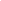 UPRAVNO – GOSPODARSKI SEKTORUPRAVNO – GOSPODARSKI SEKTORUpravaVzdrževalna službaKuhinjaRavnatelj                      HišnikKuharPomočnik ravnatelja                      ČistilecPomočnik kuharjaTajnikAdministratorRačunovodjaSTROKOVNO – SVETOVALNI SEKTORSTROKOVNO – SVETOVALNI SEKTORSTROKOVNO – SVETOVALNI SEKTORSvetovalni delavecKnjižničarRačunalnikar, org.infor. dejavnostiOrganizator šolske prehranePEDAGOŠKO – STROKOVNI SEKTORPEDAGOŠKO – STROKOVNI SEKTORPEDAGOŠKO – STROKOVNI SEKTORUčiteljVzgojitelj – 2. učitelj v 1. r.Laborant2017/182017/182016/172016/17ŠOLAŠT. ODD.ŠT.UČ.ŠT. ODD.ŠT.UČ.Razredna st. (1. - 5. r.)1328812270Predmetna st. (6. - 9. r.) 81939205SKUPAJ MŠ (1.- 9. r.)2148121475OPB (1. - 5. r.) 42124179PŠ Čemšenik (1. - 4. r.)223219OPB Čemšenik (1. - 4. r.)1230,819PŠ Podkum (1. – 4. r.)229225OPB Podkum (1. – 4. r.)1280,8825SKUPAJ MŠ + PŠ31533315192018Izdela%2017Izdela%2018Napr.z nzd.2017
Napr.
z nzd.2018Ne izdela2017 NeizdelaMatična šola (1. – 9. )99,4%98,50137PŠ Čemšenik1001000000PŠ Podkum1001000000SKUPAJ VSI99,4498,7010,56%1,34%Povprečna ocena20182017Celotna šola4,34,262017/182017/18Dosežki v %+ / -  v %SLJOŠ I. Skvarče50,94+0,15SLJSlovenija50,79MATOŠ I. Skvarče49,63-3,28MATSlovenija52,91TJAOŠ I. Skvarče55,74-4,99TJASlovenija59,67-3,932017/182017/18Dosežki v %+ / -  v %SLJOŠ I. Skvarče  40,40-5,84SLJSlovenija  46,24MATOŠ I. Skvarče48,60-3,92MATSlovenija52,52TJAOŠ I. Skvarče53,72+2,66TJASlovenija51,062017/182017/18Dosežki v %+ / -  v %SLJOŠ I. Skvarče  72,87+1,55SLJSlovenija  71,32MATOŠ I. Skvarče70,35-4,02MATSlovenija74,37           PriznanjePodročje Število vklj. učencevZLATOSREBRNOBRONASTOSLOVENŠČINA601220MATEMATIKA2390487ANGLEŠČINA28048NEMŠČINA7001KEMIJA10215ZGODOVINA430513FIZIKA321410ASTRONOMIJA22037KEGLJANJE31100BIOLOGIJA12118TEHNIKA IN TEHN0LOG.3001SLADKORNA BOLEZEN11011ZLATA KUHALNICA4400BRALNA ZNAČKA39110**//ANG. BRALNA ZNAČKA5121**25**/RDEČI KRIŽ6000TEKMOVANJE V KVIZU IN ORIENTACIJI4000MEHURČKI25///7. GLASB. OLIMPIADA3110BOBER1830062ATLETIKA41000SKUPAJ	1206726223RAZ.VSEBINAKRAJŠT. DNIŠT. VSEH UČENCEVVKLJUČENI UČENCIVKLJUČENI UČENCIRAZ.VSEBINAKRAJŠT. DNIŠT. VSEH UČENCEVŠTEVILO%3.Naravoslovni teden CŠOD Fara5615793,445. Tečaj plavanjaCŠODMurska Sobota5575494,736.Tečaj smučanjaCŠOD Peca5453577,777.Naravoslovni tedenCŠOD Radenci5514384,317.,8.,9.Naravoslovni vikendPodkum2383592,10SKUPAJ 2017/18SKUPAJ 2017/18SKUPAJ 2017/182225222488,88leto20152016201720182019KNJIŽNO GRADIVO293203426262NEKNJIŽNO GRADIVO13626DRUGAČE RAZPOREJENO GRADIVO1110SKUPAJ307210429268ODPISANO GRADIVO20152016201720182019Podlokacija  K, ST, PO, ČE2459Podlokacija GU021Podlokacija US1131507leto2015201520162016201720182019KNJIŽNO GRADIVO605605277277138100NEKNJIŽNO GRADIVO33191915155SKUPAJ638296296153153105leto2015201520162016201720182019KNJIŽNO GRADIVO1250125025682568513616NEKNJIŽNO GRADIVO1400110SKUPAJ126425682568514514616leto20152016201720182019PODLOKACIJA K, ST, PO, ČE14.50914.69015.12015.374PODLOKACIJA GU6389341.0881.193PODLOKACIJA US1.26438304.2134.323SKUPAJ 16.40119.45420.42120.890SERIJSKE PUBLIKACIJE201420152016201720182019312931282520132014201520162017201820198.774,95€4.518,98€371,03€-431,03€3.134,835.810,72€Prihodki:Znesek v €Odhodki:Znesek v €RK388,00Nastop čarovnika/Božično m. + voščilnice2797,93Material za Božično mes.209,18Zbiranje papirja1030,94Plačila iz denarja od papirja1030,94ETI – likovni natečaj300,00Art trade – pisala, papir80,83Donacija za obisk Xelle126,00Plačilo prevoza Xella125,93Zobne ščetke – Čisti zobki45,00CŠOD162,44Prostovoljni prisp. valeta584,00Najem dvorane - valeta716,14Prostovoljni prispevek50,00Baloni - devetošolci71,61MK material valeta96,74Prevoz CŠOD 6. razred525,00Skupno:4576,86Skupno:3063,812017/182016/17Realizacija pouka po predmetniku v %Realizacija pouka po predmetniku v %97,899,62%Dopolnilni poukŠt. Učencev200183Dopolnilni poukŠt. Ur101,5%101,4%Dodatni poukŠt. Učencev433353Dodatni poukŠt. Ur104,26%107,2%ISP Št. Učencev145144ISP Št. Ur105,80%101,14%DSPŠt. Učencev4245DSPŠt. Ur93,92%88,96%Interesne dejavnostiŠt. Učencev674672Interesne dejavnostiŠt. Ur103,53%101,9%Načrtovano in realizirano Načrtovano in realizirano Cilj2017/20182016/2017Zavzeto in odgovorno opravljanje vseh zakonsko predpisanih in načrtovanih nalog. Zavzeto in odgovorno opravljanje vseh zakonsko predpisanih in načrtovanih nalog. Zavzeto in odgovorno opravljanje vseh zakonsko predpisanih in načrtovanih nalog. Izvedba in realizacija vseh drugačnih vzgojno-izobraževalnih dni Izvedba in realizacija vseh drugačnih vzgojno-izobraževalnih dniIzvedba in realizacija vseh drugačnih vzgojno-izobraževalnih dniIzvedba razširjenega programa skladno z LDN3. razred: 5-dnevna ŠVN 5. razred: 5-dnevni  LŠVN6. razred: 5-dnevni ZŠVN7. razred: 5-dnevni NTPB (1. do 5. razred),JV, VV), naravoslovni vikend,učbeniški skladtečaj plavanja (1 teden), plesni tečaj, kolesarski izpitzagotavljanje malice, kosila prireditve, akcije za učence/staršenačrtovane aktivnosti in ukrepi za zagotavljanje varnosti učencev in delavcev šole1. – 4. razred PŠ: 5-dnevna ŠVN3. razred: 5-dnevna ŠVN5. razred: 5-dnevna LŠVN6. razred: 5-dnevna ZŠVN7. razred: 5-dnevna NTPB (1. do 5. razred, JV, VV) učbeniški skladtečaj plavanja (1 teden)plesni tečaj, kolesarski izpitzagotavljanje malice, kosilaprireditve, akcije za učence/staršenačrtovane aktivnosti in ukrepi za zagotavljanje varnosti učencev in delavcev šoleCilj2017/182016/2017Zagotavljanje ustrezne realizacije rednega pouka (vsaj 95 %).97,8%99,62%Zagotavljanje ustrezne realizacije dopolnilnega in dodatnega pouka (vsaj 95 %).102,88%104,3%Zagotavljanje ustrezne realizacije individualne in skupinske dodatne strokovne pomoči učencem z učnimi težavami, učencem tujcem in učencem z odločbo o usmeritvi ter nadarjenim učencem (100 %).99,86%95,1%Gospodarnost =Prihodki (AOP 870)=2.526.896 eur=1,001143Gospodarnost =Odhodki (AOP 887)=2.524.012 eur=1,001143Donosnost =Presežek prihodkov nad odhodki (AOP 891)*100 =Donosnost =Sredstva v lasti ali upravljanju + ugotovljeni poslovni izid + dolgoročne rezervacije (AOP 056+058+057)*100 =                  =2.884 eur*100 =0,1184                  =2.366.926 eur + 68.364 eur*100 =0,1184DEL. ČASI.I.II.II.IV.IV.V.V.VI.VI.VII.VII.VIII.VIII.DEL. ČASNDČDČNDČDČNDČDČNDČDČNDČDČNDČDČNDČDČPOLNI21915103341KRAJŠI111   16POLOVIČNI2SKUPAJ5511116612124343112017/2018NaziviNaziviNaziviNazivi2017/2018svetniksvetovalecmentorbrez2017/20181251711Del. mestaŠt. Zaht. st. iz.Dejanska stopnja izobrazbeDejanska stopnja izobrazbeDejanska stopnja izobrazbeDejanska stopnja izobrazbeDejanska stopnja izobrazbeDejanska stopnja izobrazbeDejanska stopnja izobrazbeDejanska stopnja izobrazbeDejanska stopnja izobrazbeDel. mestazaposl.Zaht. st. iz.N*I.II.III.IV.V.VI.VIIVIIIČISTILEC7I.331GOSPODINJEC II1I.1KUHAR8IV.1 52KUHARSKI P.3III.12HIŠNIK2IV. 2TAJNIK VIZ 1VI.1KNJIGOVODJA, ADMINISTRATOR1V.1RAČUNOVODJA1VI.1RAČUNALNIKAR1VII.1KNJIŽNIČAR1VII.1UČITELJ47VII.9371LABORANT1V.1SVET. DEL.2VII.2POM. RAVN.1VII.1RAVNATELJ1VII.1SKUPAJ781411612431ProstoriŠtevilo enotŠtevilo enotMŠPŠČ+PŠPUčilnice273*+2Kabineti 103+1Pisarne za delavce v strokovnih službah70Knjižnica11+1**Zbornica11+1Skupni prostori (hodniki, avla, WC, jedilnica)28       7+6Telovadnica11+1SKUPAJ7310Vrsta opreme2017201720162016Vrsta opremeMŠPŠČ+PŠPMŠPŠČ+PŠPFotoaparat31+231+2Fotokopirni stroj10Kamera1010Prenosni računalnik141+0141+0Tablični računalnik10+710+0Računalnik616+6616+6Skener0000Tiskalniki142+2142+2LCD projektor312+2312+2Interaktivne table, elektronski čitalci2030Uporabniki2017201720162016UporabnikiMŠPŠČ+PŠPMŠPŠČ+PŠPUčilnice (samo učenci)221+1221+1Učilnice (učitelji in učenci)351+8301+ 8Knjižnica, čitalnica (učenci)10+010Učitelji72+262Strokovne službe170+0160SKUPAJ82157513PRIHODKILETO 2018LETO 2017INDEKSPrihodki od poslovanja2.522.867,02                 2.438.997,62Finančni prihodki1,642,32Drugi prihodki4.027,591.245,19CELOTNI PRIHODKI2.526.896,252.440.245,13103,5509ODHODKILETO 2018LETO 2017INDEKSStroški materiala        388.942,85365.245,71Stroški storitev114.547,52133.068,79Stroški dela2.008.460,531.886.700,65Amortizacija12.061,379.401,29Finančni odhodki0,040,07Izredni odhodkiCELOTNI ODHODKI2.524.012,312.394.416,51105,4124PRIHODKIPrih. za izvajanje javne službePrih. od prodaje blaga in storitev na trguPrih. od poslovanja2.505.27117.596Finančni prihodki2Drugi prihodki4.027CELOTNI PRIHODKI2.509.30017.596ODHODKIOdh. za izvajanje javne službeOdh. od prodaje blaga in storitev na trguStroški materiala386.2352.708Stroški storitev113.749798Stroški dela1.994.47613.985Amortizacija11.97784Finančni odhodkiIzredni odhodkiCELOTNI ODHODKI2.506.43717.575CELOTNI PRIHODKI                     2.526.896,25   EURI.)  PRIHODKI USTANOVITELJA                                                                   149.605,131. Občinska sredstva za materialne stroške          (elektrika, ogrevanje, telekomunikacije, komunalne storitve)                          114.695,58                2. Občinska sredstva za dodatni program 	     (šolska tekmovanja, periodika, varovanje)                                                        11.160,143. Občinska sredstva za javna dela                                                                           9.958,41                      4. Občinska sredstva za tekoče vzdrževanje                                                          12.000,00                      5. Občinska sredstva za program športa                                                                   1.791,00                     II.) PRIHODKI MINISTRSTVA                                                                        1.972.836,11                      6. Republiška sredstva za dejavnost (materialni stroški,    učila, sredstva za dejavnosti, izobraževanje, zdrav. pregl.)                    	            67.536,51    7. Republiška sredstva za plače, prispevke, regres,    jubilejne nagrade, solidarnostno pomoč                     	                               1.722.887,488. Republiška sredstva  za prehrano zaposlenih ter prevoz    na delo in z dela							                        82.966,389. Republiška sredstva za sofinanciranje prehrane učencev	                                   99.445,74     III.) DRUGI PRIHODKI                                                                                       382.195,14 10.  Prehrana učencev                                                                                             323.219,80                      11.  Ekskurzije, šola v naravi, CŠOD,                                         	             plavalni tečaj, športni in kulturni dnevi                                                             28.321,95 12.  Prehrana ostali                                                                                                     4.093,24 13.  Prihodki od prodaje avta			                                                     250,00                                   14.  Shema šolskega sadja                                                                                          4.725,29 15.  Tradicionalni SLO zajtrk                                                                                        286,00  16.  Odškodnina zavarovalnice                                                                                   3.408,73 17.  Društvo bralna značka                                                                                               95,00 18.  Najemnina šolskih prostorov                                                                              13.502,68 19.  Prihodki od obresti                                                                                                      1,65 20.  Ref. OD kuharica, prevoz hrane  Čemšenik                                                          4.290,80 IV.) PRIHODKI ZAVODA  ZA ZAPOSLOVANJE – javna dela                           20.707,97                                                            V.) PRIHODKI PO PROGRAMU ERASMUS CMEPIUS                                       1.551,90CELOTNI ODHODKI  2.524.012,31 EUR1.Bruto plače, prispevki, regres, jubilejne nagrade,   solidarnostni pomoči, odpravnine                                                              1.913.630,09                                                2. Prehrana zaposlenih                                                                                       61.869,333. Prevozi na delo in z dela                                                                                32.961,114. Shema šolskega sadja                                                                                       3.065,525. Stroški šolske kuhinje za živila                                                                    213.266,36                                                                        6. Ekskurzije, šola v naravi, CŠOD,    plavalni tečaj, športni in kulturni dnevi 	                                                    35.546,677.   Material za pouk                                                                                            9.615,568.   Periodika, literatura za učitelje, knjige za otroke                                           5.824,239.   Stroški tekmovanj                                                                                          2.097,8810. Najemnina za telovadnico                                                                              1.895,4511. Učila                                                                                                               1.697,60   12. Izobraževanje zaposlenih                                                                               8.404,3113. Stroški službenega potovanja                                                                         1.425,7014. Ogrevanje (plin, kurilno olje)                                                                      71.710,03          15. Stroški električne energije                                                                           27.557,8416. Komunalne storitve                                                                                      17.193,3617. Poštne storitve, telefon, fax                                                                            4.779,61                                            18. Zdravstveni pregledi delavcev                                                                       1.612,1219. Zdravstvene storitve – odvzem brisov…                                                       2.600,93                               20. Zavarovalne premije                                                                                      5.684,5221. Storitve za tekoče vzdrževanje, registracija                                                  9.431,3822. Material za vzdrževanje opreme,objektov                                                   12.419,2023. Storitve za vzdrž. komunikacijske preme                                                    11.424,63 24. Sanitetni material                                                                                              504,32 25. Material za čiščenje                                                                                      14.440,91            26. Amortizacija                                                                                                 12.061,3727. Poraba mat.za čiščenje in vzdrževanje kuhinje                                            23.875,8128. Stroški za bencin                                                                                            2.629,1229. Stroški za delovno obleko                                                                              2.336,3530. Neproizvodne storitve (varstvo pri delu, varovanje…)                               11.956,8531. Plačila provizij (banke, UJP),izravnave                                                            494,15